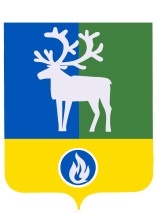 БЕЛОЯРСКИЙ РАЙОНХАНТЫ-МАНСИЙСКИЙ АВТОНОМНЫЙ ОКРУГ – ЮГРААДМИНИСТРАЦИЯ БЕЛОЯРСКОГО РАЙОНАПОСТАНОВЛЕНИЕот 03 июля 2017 года								               № 601О внесении изменений в приложение к постановлению администрацииБелоярского района от 3 июня 2013 года № 797В целях приведения нормативного правового акта администрации Белоярского района в соответствие с законодательством Российской Федерации и Ханты-Мансийского автономного округа - Югры, п о с т а н о в л я ю:1. Внести в подпункт 2.5 пункта 5.9 раздела 5 «Функционирование районного звена» приложения «Положение о Белоярском районном звене территориальной подсистемы Ханты-Мансийского автономного округа - Югры единой государственной системы предупреждения и ликвидации чрезвычайных ситуаций» к постановлению администрации Белоярского района от 3 июня 2013 года № 797 «О Белоярском районном звене территориальной подсистемы Ханты-Мансийского автономного округа - Югры единой государственной системы предупреждения и ликвидации чрезвычайных ситуаций» изменение, изложив его в следующей редакции:«2.5) уточнение планов действий  по предупреждению и ликвидации чрезвычайных ситуаций и иных документов;».2. Опубликовать настоящее постановление в газете «Белоярские вести. Официальный выпуск».3. Настоящее постановление вступает в силу после его официального опубликования.4. Контроль за выполнением постановления возложить на первого заместителя главы Белоярского района Ойнеца А.В.Глава Белоярского района	                      					             С.П.Маненков